Resource Use Application FormResearch Imaging and Clinical Physiology Service includes echocardiogram, exercise ECG, ECG, MRI, VO2max and DEXA   Hopper Crossing      Alfred CentreSection 1: Project detailsSection 2: Payment details for serviceSection 3: InvestigationsSpecific details for echocardiograms Can participants be bulk billed for their scans?  Yes / No Specific details for MRI scansPlease discuss with the Baker radiographer on duty and confirm the following. Ensure details cited are approved by the radiographer. MRI scan time incl. time for preparation and post scan: ______________________________NB: The study investigator must liaise with the Baker radiographer/s early to ensure that an MRI protocol (which is separate to the main study protocol) is developed and finalised PRIOR to the study commencing.Specific details for external studies — Items provided by the research organisationPlease specify any materials or items to be supplied by the Research Organisation to enable the scans to proceed:Section 4: InvestigatorsPlease specify details for each investigator who wishes to enter the scanner room. Please add extra pages if more than two investigators will be entering the scanner room. Section 5: ReportingIs there a requirement for incidental finding to be reported?  Section 6: Ethics approvalOnce ethics approval is obtained, please provide:Copy of this form, HREC approval and Protocol to governance governance@baker.edu.au  and contracts.manager@baker.edu.au Copy of this form and expected date to commence studies to Cardiometabolic Health and Exercise Physiology Lab, Des.Fankhauser@baker.edu.au; OR if Alfred Health researcher, to Radiology Research Unit H.Kavnoudias@alfred.org.auSection 7: Location of the Baker Institute Research Imaging and Clinical Physiology Service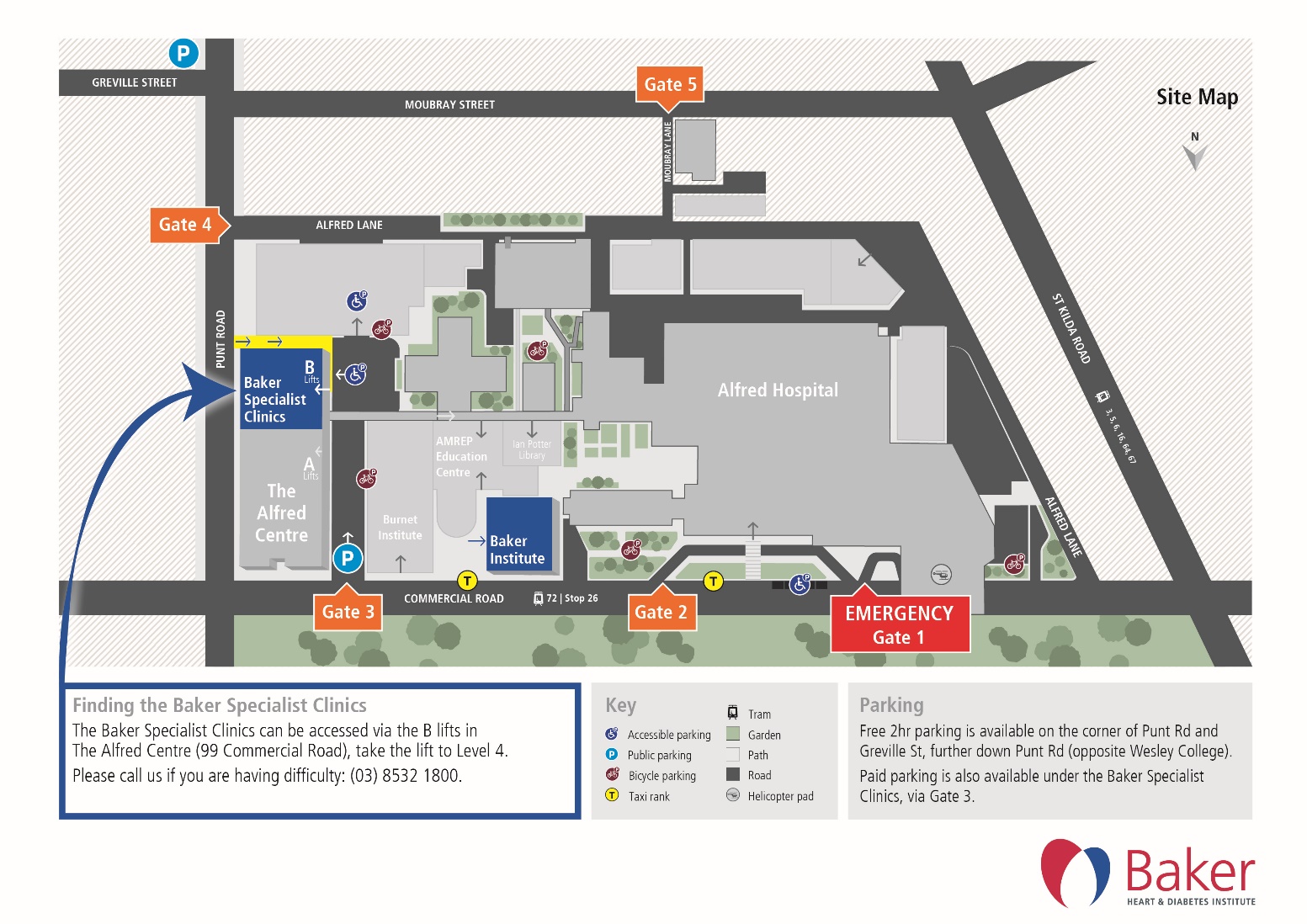 VersionResource use application approvalResource use application approvalDate:Approval – Head, Cardiometabolic Health and Exercise Physiology Lab (All services including CPET/VO2max, Dexa)Approval – Head, Cardiometabolic Health and Exercise Physiology Lab (All services including CPET/VO2max, Dexa)Signed:Name:A/Prof. Erin HowdenAcknowledged Approval – - Head of Cardiovascular Clinical Services (Echo, Holter, ECG, BP Monitor)Acknowledged Approval – - Head of Cardiovascular Clinical Services (Echo, Holter, ECG, BP Monitor)Signed:Name:Dr. Kegan MoneghettiAcknowledged Approval – Head, Cardiovascular MRI (MRI services)Acknowledged Approval – Head, Cardiovascular MRI (MRI services)Signed:Name:Dr. Sarah GutmanAcknowledged Approval - Senior MRI radiographer – (MRI services) Acknowledged Approval - Senior MRI radiographer – (MRI services) Signed:Name:Title:Name of HREC:Study number: Chief Investigator:Research organisation:Email:Phone:Expected commencement date:Expected completion date:Briefly describe proposal, including experimental procedure to be used (min. 25 words):	Briefly describe proposal, including experimental procedure to be used (min. 25 words):	Baker Institute studiesBaker Institute studiesCost centre:Project code:Source of funding for this project:(e.g. NHMRC project grant number)External studiesExternal studiesName of contact for payment:School/Centre:Faculty/Institute:University/Organisation:Email:Phone:Anticipated number of study participants:Expected duration of study:ScansNo. of participantsScans / tests per participantsDuration between scans / scans Total No. ofscans / tests for projectCost quoted by Clinical Research Department (per scan/test) Echocardiogramweeks/months EGCweeks/months MRIweeks/months CPETweeks/months DXAweeks/months Other – please stateweeks/monthsIs Imaging Protocol attached to this form?Yes      Approval required- - Baker radiographer to sign:Is a MRI WIP required?            No Yes      Approval required- - Baker radiographer to sign:Is an IV contrast required?       No Yes     Approval required- Baker radiographer to sign:Please list all MRI sequence algorithms to be used in the study:Investigator No. 1Investigator No. 1Name:Email:Phone:Investigator No. 2Investigator No. 2Name:Email:Phone:No    Yes  Please include the Contact Person for Incidental Finding below:Name:  _____________________________________________Phone:  _____________________________________________Email:   _____________________________________________CustodianCreatedLast reviewNext reviewDate of effectCardiometabolic Health and Exercise Physiology LabFebruary 2018January 2024January 2025January 2024